Preparing for Transitions Websites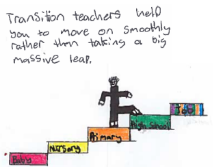 How parents can prepare children of their next transition https://education.gov.scot/parentzone/my-child/transitions/what-are-transitions/ ResourceLevelCommentswww.familyeducation.com/school-learning/transitions ALLThis website has lots of advice for parents of children all ages on lots of areas including managing induction anxietyhttps://barclayslifeskills.com/parents/navigating-the-transition-from-primary-to-secondary P7 – S1This website has information and discussion ideas which parents can use with their children to prepare them for transition (Induction)https://www.ecms.org.au/supporting-your-child’s-transition-school EYThis website has some good basic information on how parents can support their children to prepare for transition to schoolhttps://www.kidspot.com.au/school/primary/starting-school/15-ways-to-prepare-your-child-for-school EYGood ideas for how parents can prepare children for starting schoolhttps://www.bbc.co.uk/cbeebies/grownups/how-to-prepare-your-child-for-primary-school EYGood site for parents to prepare children for transition to school, including managing anxietyhttps://www.firsttutors.com/uk/blog/2016/09/5-tips-on-preparing-your-child-for-secondary-school/ P7 –S1This website has some practical tips for parents to help their children prepare for transition to secondary https://www.oxfordowl.co.uk/preparing-for-secondary-school/ P7 – S1 Practical tips for parents (though try to ignore suggested books)https://youngminds.org.uk/resources/school-resources/find-your-feet-transitioning-to-secondary-school/ P7 – S1This website has a free film which parents can show children to help them prepare for transition to secondary https://www.mentalhealth.org.uk/learning-disabilities/our-work/employment-education/moving-on-to-secondary-school P7 – S1This website has easy read downloadable documents for pupils, parents and staffhttps://www.myworldofwork.co.uk/helping-your-child-prepare-leave-school Senior phase This website has lots of information and activities for families to do to support young people for moving on from schoolhttps://www.npfs.org.uk/wp-content/uploads/edd/2020/02/learner_journey_2002_E.pdfSenior phase This website has tips and information for parents on the learner journeyhttps://www.skillsdevelopmentscotland.co.uk/careers/parents Senior phase Information and tips for parents supporting young people making choices and leaving schoolwww.ucas.com Senior phaseLots of information for young people wanting to move to higher education and their parents https://enquire.org.uk/parents/leaving-school/ Senior phase Good website with practical facts for parents with children making plans to leave school 